МИНИСТЕРСТВО ОБРАЗОВАНИЯ МОСКОВСКОЙ ОБЛАСТИГОСУДАРСТВЕННОЕ БЮДЖЕТНОЕ ОБЩЕОБРАЗОВАТЕЛЬНОЕ УЧРЕЖДЕНИЕМОСКОВСКОЙ ОБЛАСТИ«СЕРГИЕВО-ПОСАДСКИЙ ФИЗИКО-МАТЕМАТИЧЕСКИЙ ЛИЦЕЙ»141300, Московская область, г. Сергиев Посад, ул. Карла Маркса, д.3. Тел.\ факс: (496) 540-45-48  E-mail:  sp1000@yandex.ru                    http://ФМЛ.РФЛицензия Министерства образования  Московской области: 50 Л 01 № 0010064 от 18.10.2019 (регистрационный № 78184)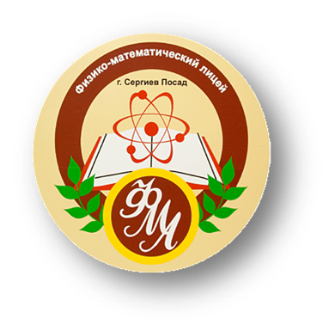 Отчет о результатах сотрудничества, совместных мероприятиях ГБОУ МО СП ФМЛ  с предприятиями, организациями, ВУЗами (2019 – 2020 учебный год)На сегодняшний день необходима такая система образования, чтобы человек мог учиться в любых условиях и при любых обстоятельствах. Современный научно-технический прогресс особенно актуализировал задачу непрерывного совместно с ВУЗами, организациями образования.Цель:содействовать профессиональному самоопределению учащихся, обогащению их знаний, умений и навыков в выборе жизненного и профессионального пути в соответствии с их способностями, психофизиологическими данными и потребностями общества. Формировать у учащихся положительную мотивацию к трудовой деятельности.Задачи: создание условий для успешного взаимодействия лицей-ВУЗ;организовать онлайн лекции, вебинары, экскурсии в ведущие ВУЗы Москвы;организовать и провести олимпиады по профильным предметам (математика, физика);оказывать содействие представителям ВУЗов, организаций, предприятий в проведении профориентационной работы в лицее с обучащимися и их родителями;обеспечение профпросвещения, профдиагностики, профконсультациями обучающихся;привлечение сотрудников ВУЗов, предприятий для оказания консультативной помощи обучающимся для проектной  и научно – исследовательской деятельности.Работа с обучающимися:Для выявления сферы деятельности подростков в сентябре 2019 года в 9-11 классах было проведено анкетирование «Профессиональное самоопределение» совместно с представителями Центрального научно-исследовательского института машиностроения (ЦНИИмаш).При создании условий для профессионального самоопределения детей в лицее были проведены классные часы совместно с представителями ВУЗов и предприятий, организаций.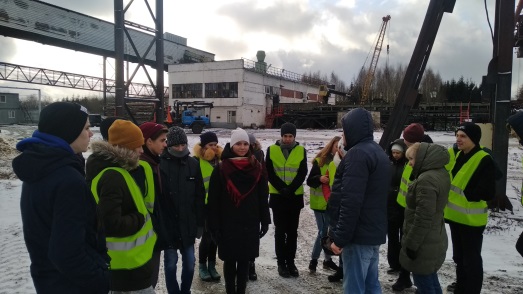 31 октября 2019 года обучающиеся 10 классов ГБОУ МО «Сергиево-Посадский физико-математический лицей» посетили завод ДСП г. Сергиево Посада в рамках социального партнерства в области профессиональной ориентации на получение инженерно-технических специальностей. (http://xn--k1abx.xn--p1ai/uroki-proforientacii-ekskursiya-na-zavod-dsp-g-sergievo-posada/)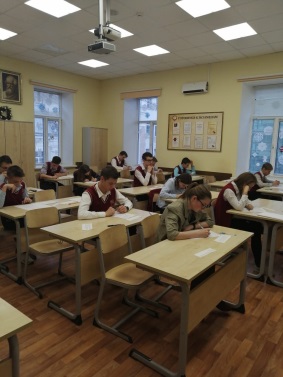 Важная составляющая всей многоплановой работы – это экспертное участие ведущих преподавателей вузов в оценке уровня знаний учащихся в рамках внутришкольного контроля. Это позволяет лицеистам и учителям наиболее иметь полную и объективную экспертную оценку знаний по физике и математике. На базе лицея преподаватели МГУ 19 декабря 2019года провели устный экзамен в 10 классах по физике. В соответствии с Договорами о сотрудничестве ГБОУ МО СП ФМЛ с учреждениями высшего профессионального образования в 2019 – 2020  учебном  году  состоялись лекции и семинары для учащихся лицея специалистов довузовской подготовки университетов: Прокофьев А.А., Абросимова Н.М., Усков В.В.Обучающиеся в апреле-мае посетили дни открытых дверей онлайн ведущих ВУЗов страны.13 декабря 2019 года для обучающихся 10 – х классов подготовлена и проведена лекция «Импульсное управление электродвигателями с помощью микроконтроллеров» с целью повышения уровня освоения обучающимися фундаментальных научных знаний, исследовательских умений,  профессиональной ориентации, их практической подготовки по естественнонаучным направлениям д.т.н., директором Дирекции Института №7 «Робототехнические и интеллектуальные системы» МАИ (НИУ) Александром Владимировичем Кривилевым. (http://xn--k1abx.xn--p1ai/rossijskaya-akademiya-nauk-proekt-bazovye-shkoly-ran/)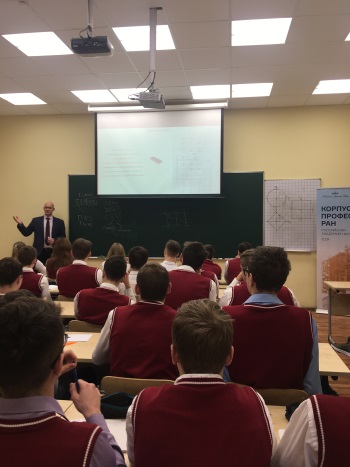 Совместно с работниками МГТУ им. Баумана обучающиеся 11 классов занимались проектной работой в течение года. Княжев Алексей —  «Система распределения студентов между научными руководителями».Бурова Дарья  —  «Исследование и применение влияния магнитного поля на систему "железо-медь-вода".Бушуев Максим —  «Разработка алгоритма численного нахождения эквивалентного объема конденсаторов».Потапова Арина — « Исследование особенностей микроволокон полистирола с наполнителем, формируемых из растворов».Калинин Константин — «Разработка численного решателя задачи нахождения эквивалентного сопротивления участка электрической цепи постоянного тока».На базе лицея были проведены следующие олимпиады:5 декабря физико-математическая олимпиада МИЭТ по физике и математике. (https://www.abiturient.ru/page/108594)30 января 59 Выездная физико-математическая олимпиада МФТИ (https://abitu.net/mycity/event) 22 и 23 февраля Заключительный тур олимпиады «Физтех» (https://olymp.mipt.ru/locations/)Работа с родителями:В течение года индивидуальные беседы о целевом поступлении с представителями ЦНИИМАШ «Целевая  Государственная  программа подготовки специалистов по направлению абитуриентов в федеральные государственные образовательные учреждения высшего и среднего профессионального образования».При создании условий для профессионального самоопределения детей в лицее были проведены родительские собрания совместно с представителями ВУЗов и предприятий, организаций.В течение года родителям обучающихся предоставлялись буклеты о ВУЗах, предприятиях.№Мероприятие15 сентября 2019 года в 9 классах совместно с координатором завода «Прогресс» Пигаловой Е.В проведен классный час-обсуждение научно-исследовательской деятельности по экологии.225 октября 2019 года в 10 классах был проведен профориентационный классный час «Час успеха» совместно с координатором завода Прогресс» Пигаловой Е.В. 326 октября 2019 года в 10, 11 классах круглый стол «Куда пойти учиться?» с выпускниками лицея и студентами различных ВУЗов Москвы.420 ноября 2019 года в 10 и 11 классах проведен классный час «Выбор профессии - выбор будущего» совместно с ответственным секретарем приемной комиссии Балашовым Александром Ганнадьевичем. 513 декабря 2019 года состоялась встреча обучающихся 10 классов с профессором РАН, д.т.н., директором Дирекции Института №7 «Робототехнические и интеллектуальные системы» МАИ (НИУ) Александром Владимировичем Кривилевым. Была проведена беседа о современных направлениях науки.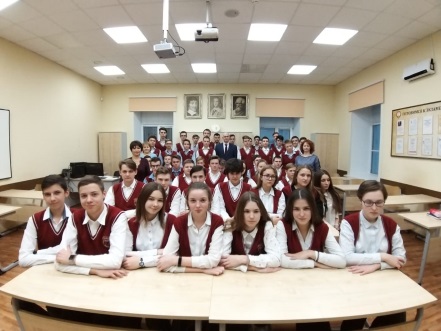 629 января 2020 года в 11 классах совместно с сотрудниками АО ЦНИИМАШ, входящего в корпорацию Роскосмос провели профориентационный классный час. Гяндзя Татьяна Геннадьевна рассказала о специфике предприятия, условиях целевого обучения и будущего трудоустройства.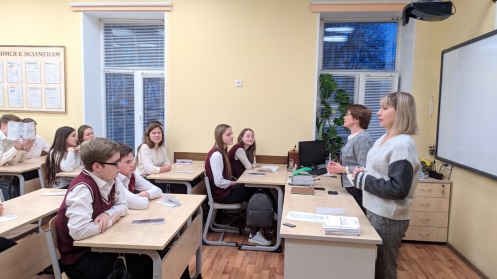 722 января 2020 года состоялась встреча обучающихся 10 классов со специалистами завода «Прогресс» о наиболее востребованных профессиях на заводе.8 В феврале 2020 года были проведены индивидуальные консультации  «Основные научно-технические подразделения  института МИЭТ» с обучающимися 11 классов94 февраля 2020 года классный час совместно с представителем Лосиноостровского электротехнического завода. Владимир Петрович рассказал об истории, основной специализации завода, его деятельности, выпускаемой продукции. 10В апреле 2020 года проводились онлайн  круглые столы на платформе skype по консультированию проектых работ обучающихся1122 апреля проводились онлайн круглый стол с обучающимися 10 классов на платформе skype о научной деятельности ЦНИИМАШ№Мероприятие129 января 2020 года в 11 классах состоялось родительское собрание совместно с представителями ЦНИИМАШ. Родители выпускников познакомились с историей предприятия, направлениями деятельности, правилами целевого приема. 229 января в 10-ых классах проходило родительское собрание, на котором выступала представитель завода «Русский ламинат» Пигалова Елена. Елена рассказала историю развития завода, об особенностях изготавливаемой продукции, подробно остановилась на имеющихся вакансиях и о возможном карьерном росте. Показала презентацию о заводе ДСП. Пригласила будущих специалистов работать вместе с ними. 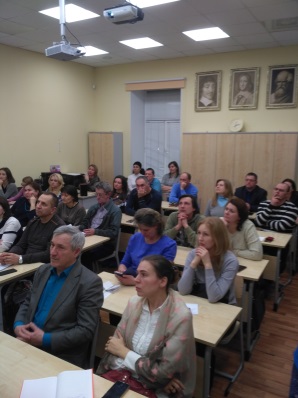 320 ноября 2019 года в 10 классах проходило родительское собрание совместно с ответственным секретарем приемной комиссии Балашовым Александром Геннадьевичем. Александр Геннадьевич ознакомил с общей информацией об институте, рассказал о направлениях подготовки. 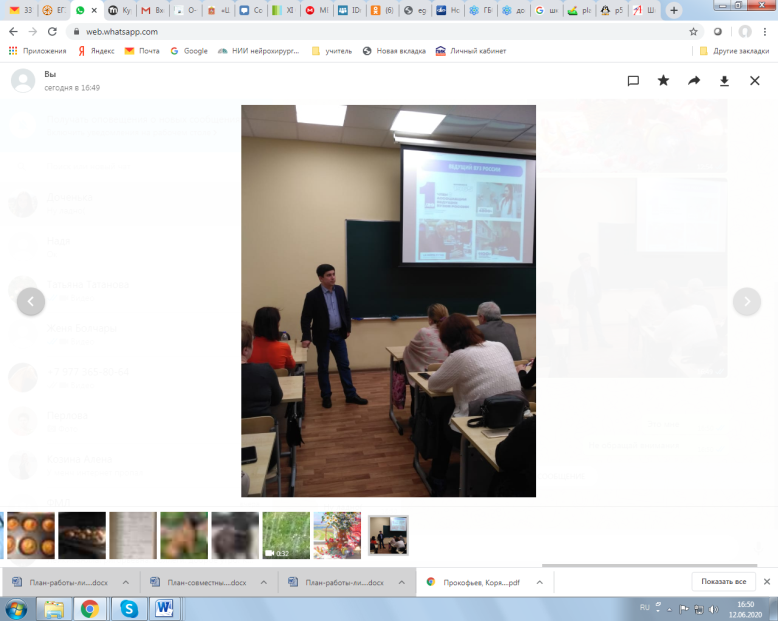 